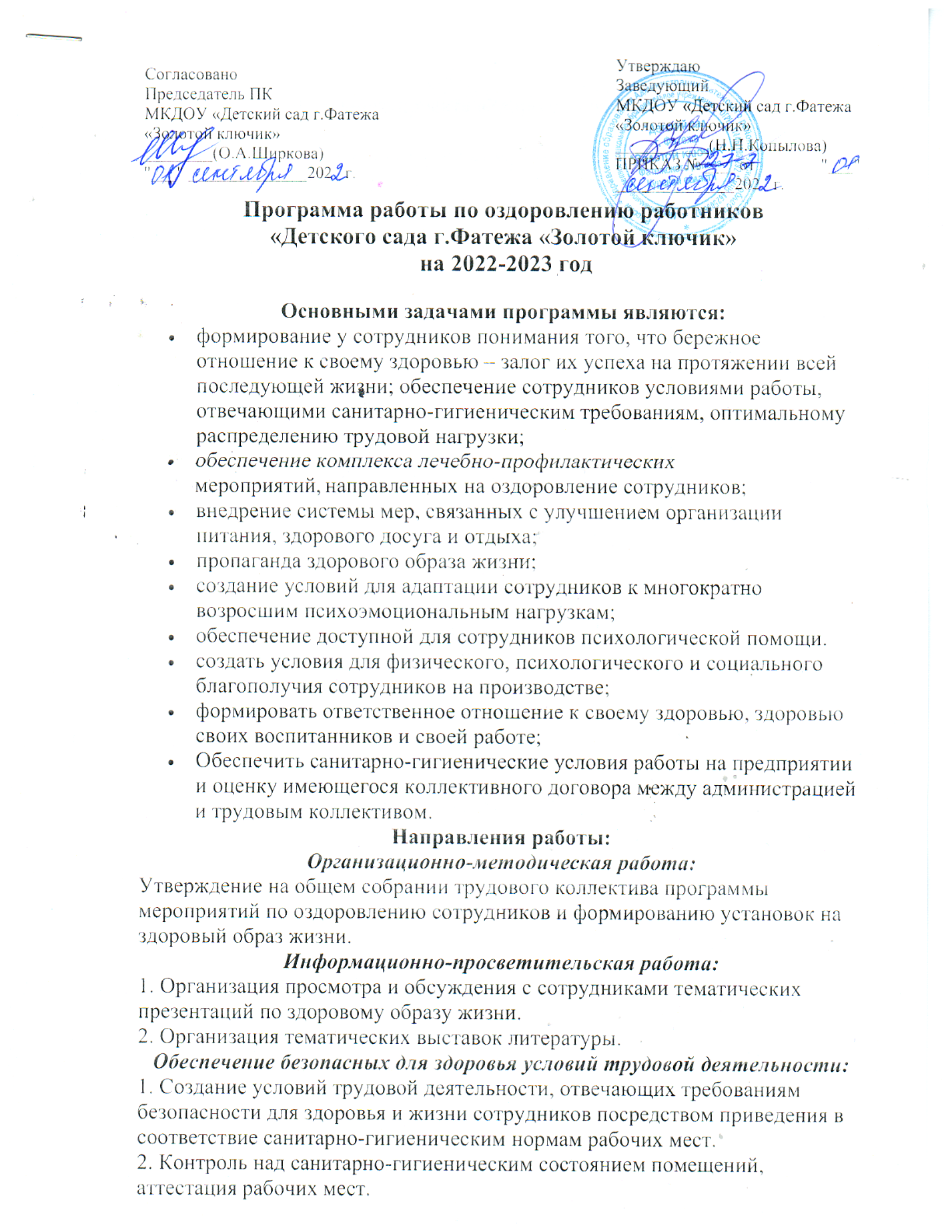 3. В рамках борьбы с туберкулезом ежегодное флюорографическое обследование сотрудников.4. В рамках национального проекта «Здоровье» иммунизация сотрудников (грипп, гепатиты и др.).Массовая работа по оздоровлению сотрудников:1. Диспансеризация сотрудников.2. Проведение профилактических занятий с элементами социально - психологического тренинга, направленных на формирование установки на здоровый образ жизни.3. Проведение цикла лекций, направленных на приобретение сотрудниками знаний, умений и навыков сохранения и укрепления здоровья.4. Проведение комплекса культурно-массовых, спортивных и физкультурно-оздоровительных мероприятий.5. Санаторно-курортное лечение сотрудников с хроническими заболеваниями.6. Оказание материальной помощи сотрудникам (находившимся на стационарном лечении).Индивидуальная работа:1. Обеспечение доступной для сотрудников психологической помощи.2. Медицинский осмотр сотрудников, проводимый 1 раза в год.3. Ежегодное флюорографическое обследование сотрудников.4. Иммунизация сотрудников.Охрана труда и создание безопасных условий труда:Проведение мероприятий по улучшению условий труда сотрудников.Контроль над состоянием охраны труда и выполнением мероприятий по охране труда, технике безопасности и производственной санитарии во всех помещениях детского сада.Осуществление периодического медицинского осмотра всех работников детского сада.Аттестация рабочих мест сотрудников детского сада.Обеспечение сотрудников соответствующих категорий, согласно аттестации рабочих мест, спецодеждой, спецобувью, средствами индивидуальной защиты, аптечками, моющими и обезвреживающими средствами.Установление сотрудникам соответствующих категорий, согласно аттестации рабочих мест, доплаты за работу в неблагоприятных условиях труда.Спортивно-массовая работа:1. Спортивные праздники и развлечения в детском саду.2. Участие в городских соревнованиях:- «Кросс наций»- «Лыжня России»- «Спортивное ориентирование»- Турнир по волейболу, баскетболу, плаванию, стритболу и др. - Туристический слет работников образования.План мероприятий по оздоровлению сотрудниковМероприятияСрок реализацииОтветственныйДиспансеризация сотрудников в поликлиниках городаПо графикуСорокина Р.Д.Заведующий ДОУПрохождение периодического медицинского осмотра1 раз в годСорокина Р.Д.Заведующий ДОУАнализ листов временной нетрудоспособности сотрудниковВ течение годаСорокина Р.Д.Анализ результатов обследования сотрудников1 раз в годСорокина Р.Д.Формирование у сотрудников устойчивой привычки постоянно заботиться о своем здоровье.В течение годаШиркова О.А.Зубова Я.В.Формирование в коллективе отрицательного эмоционально-оценочного отношения к вредным привычкам. Повышение культуры здоровья, здоровьесберегающей компетентности сотрудниковВ течение годаШиркова О.А.Зубова Я.В.Создание благоприятного психологического климата в ДОУВ течение годаЗубова Я.В.Проведение традиционного «Дня здоровья»1 раз в годКлименко О.В.Консультации для сотрудников по сохранению собственного здоровья (желательно с привлечением специалистов, медицинских работников)В течение годаСорокина Р.Д.Ширкова О.А.Зубова Я.ВКлименко О.В.Организация работы по вопросам психотерапии педагогов, саморегуляция психического состояния, проведение тренингов, консультаций психологом.В течение годаЗубова Я.ВОрганизовывать кислородный коктейль, фито чаи.По мере необходимостиЗаведующий ДОУОрганизовать группу здоровья для сотрудниковВ начале учебного годаКлименко О.В.Обеспечить участие в спортивных мероприятиях, проводимых ДОУ и городом.В течение годаКлименко О.В.Ширкова О.А.Оборудование места организационного отдыха, комнаты релаксации (оборудование: коврики полипропиленовые, музыкальный центр, диски)Раз в неделю в тихий часЗубова Я.В.Обеспечить сотрудников путевками в санатории для отдыха и леченияВ течение годаШиркова О.А.Организация изучения педагогическим коллективом возможных вариантов физкультурных пауз и приёмов снятия зрительного и мышечного утомления.В течение годаЗубова Я.В.Ширкова О.А. Поддержание санитарно-гигиенического режима (рациональное расписание, влажные уборки, освещённость рабочих мест учащихся, подбор мебели, воздушно-тепловой режим и т.д.)В течение годаСорокина Р.Д.Строгое соблюдение правил ОТ, осуществление необходимых мер по охране здоровья и жизни детей и сотрудниковВ течение годаШиркова О.А.Беленков Ю.В.Информирование педагогического коллектива о состоянии и профилактике заболеваемости и травматизма.В течение годаСорокина Р.Д.«Малые спортивные олимпийские игры»2 раза в год Клименко О.В.Проведение выездных экскурсий на природу в зимнее и летнее время года.2 раза в год Клименко О.В.Ширкова О.А.Конкурс «Самая здоровая группа»1 раз в квартал Клименко О.В.Борзенкова Н.В.Посещение Фатежского Оздоровительного КомплексаВ течение годаШиркова О.А.